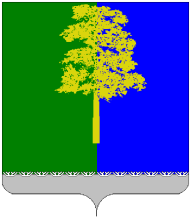 ХАНТЫ-МАНСИЙСКИЙ АВТОНОМНЫЙ ОКРУГ – ЮГРАДУМА КОНДИНСКОГО РАЙОНАРЕШЕНИЕО рассмотрении отчета об исполнении бюджета муниципального образования Кондинский район за 1 полугодие 2017 годаРассмотрев отчет  об исполнении бюджета муниципального образования Кондинский район за 1 полугодие 2017 года, утвержденный постановлением администрации Кондинского  района  от  24 августа 2017 года № 1380 «Об утверждении отчета об исполнении бюджета муниципального образования Кондинский район за 1 полугодие 2017 года»,  руководствуясь  подпунктом 4.5.7 Положения о бюджетном  процессе в муниципальном образовании Кондинский район, утвержденного решением Думы Кондинского района от 15 сентября 2011 года  № 133, Дума Кондинского района решила:1. Принять к сведению отчет об исполнении бюджета муниципального образования Кондинский район за 1 полугодие 2017 года.2. Разместить настоящее решение на официальном сайте органов местного самоуправления Кондинского района.3. Контроль за выполнением настоящего решения возложить на председателя Думы Кондинского района Ю.В.Гришаева и главу Кондинского района А.В.Дубовика в соответствии с их компетенцией.Председатель Думы Кондинского района                                 Ю.В. ГришаевГлава Кондинского района                                                          А.В. Дубовикпгт. Междуреченский05 сентября 2017 года№ 299